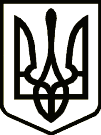 УкраїнаНОВГОРОД-СІВЕРСЬКА РАЙОННА РАДА ЧЕРНІГІВСЬКОЇ ОБЛАСТІРІШЕННЯ(тридцять п’ята сесія сьомого скликання)19 червня 2020  року                                                                                 № 606м. Новгород-СіверськийПро внесення змін до Переліку нерухомого майна спільної власності територіальних громад Новгород-Сіверського районуЗ метою належного обліку майна, що перебуває у спільній власності територіальних громад Новгород-Сіверського району, керуючись пунктом 20 частини першої статті 43, статтею 60 Закону України «Про місцеве самоврядування в Україні», районна рада вирішила: 1. Внести до Переліку нерухомого майна спільної власності територіальних громад Новгород-Сіверського району, затвердженого рішенням Новгород-Сіверської районної ради Чернігівської області від 13 березня      2020 року №578, такі зміни: 1) у рядок 2.10 графи «Найменування установи, підприємства, організації користувача майном; юридична адреса» та графи «Адреса місцезнаходження» виклавши юридичну адресу у новій редакції: «16040, Чернігівська область, Новгород-Сіверський район, с. Печенюги, вулиця Центральна, будинок 73а»;2) у рядок 5.38 графи «Найменування установи, підприємства, організації користувача майном; юридична адреса» та графи «Адреса місцезнаходження» виклавши юридичну адресу у новій редакції: «16051, Чернігівська область, Новгород-Сіверський район, с. Фаївка, вулиця Паньківка, будинок 29а»2. Контроль за виконання рішення покласти на постійну комісію районної ради з питань бюджету та управління об’єктами комунальної власності району. Голова районної ради                                                               В. М. КауфманПогоджено:Начальник відділу з юридичних питань та комунальної власності виконавчого апарату Новгород-Сіверської районної ради Чернігівської області                                                                  Т. В. Щепочкіна